Denise Stover, CRP – Regional Operations Manager Email: dstover@aires.com
Direct Dial: +1.713.360.5007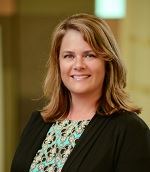 Denise has been part of the Aires team for more than 24 years. She has a combined fourteen years of experience as both a Policy & Property Consultant and a Mobility Specialist, and more than four years as a Policy & Property Consultant Team Lead. Her day-to-day responsibilities include the management of the operations teams located in the Gulf Coast region to include our Dallas and Houston offices.In her time with Aires, Denise has been a 14-time recipient of the Aires Circle of Excellence award for outstanding customer service. Denise holds a Certified Relocation Professional (CRP) designation through the Worldwide ERC®.